Western Australia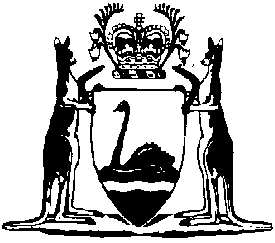 Electricity Industry (Wholesale Electricity Market) Regulations 2004Compare between:[01 Jan 2014, 02-b0-01] and [25 Feb 2015, 02-c0-00]Western AustraliaElectricity Industry Act 2004Electricity Industry (Wholesale Electricity Market) Regulations 2004Part 1 — Preliminary1.	Citation		These are the Electricity Industry (Wholesale Electricity Market) Regulations 2004 1.2.	Purpose		These regulations are made for the purpose of establishing the market described in section 122 of the Act (the market).3.	Terms used		In these regulations, unless the contrary intention appears — 	amend means replace, in whole or in part, add to or vary, and the doing of any 2 or more of such things simultaneously or by the same instrument;	amending rules means rules that amend the market rules;	IMO means the Independent Market Operator established under the Electricity Industry (Independent Market Operator) Regulations 2004;	impose requirements means to regulate conduct and impose obligations;	market procedures means procedures to be followed by participants in complying with, or in connection with, the market rules;	market website means the website maintained under regulation 12(3);	registered participant means a participant described in section 121(2)(a) of the Act;	specified means specified in the market rules;	SWIS means the South West interconnected system;	System Management has the meaning given to that term in regulation 13(2);	under, in relation to the market rules, includes by, in accordance with, pursuant to and by virtue of the market rules.	[Regulation 3 amended in Gazette 16 Aug 2005 p. 3829.]4.	Effect on earlier regulations and rules	(1)	In this regulation — 	new rules means Appendix 8 of the Wholesale Electricity Market Rules;	top-up and spill rules has the meaning that was given to that term in regulation 4 of the Electricity Industry (Wholesale Market) Regulations 2004 immediately before the repeal of those regulations.[(2), (3)	deleted]	(4)	So far as is consistent with the new rules, all acts, matters and things that are in existence, or in force or operation, under or for the purposes of the top-up and spill rules when they cease to have effect under subregulation (3)(a), as in force immediately before the commencement of the Electricity Corporations (Consequential Amendments) Regulations 2006 1 — 	(a)	subsist and enure for the purposes of the new rules; and	(b)	continue as if the new rules had been in operation when they originated, or were made or done, and they had originated, or been made or done, under the new rules.	[Regulation 4 amended in Gazette 31 Mar 2006 p. 1320.]Part 2 — The market rules5.	Market rules		There are to be market rules as described in section 123(1) of the Act (the market rules).6.	Market rules: general provisions	(1)	In this regulation — 	market rules includes amending rules.	(2)	Subject to regulation 7 market rules are to be made by the Minister.	(3)	Market rules commence at a time fixed — 	(a)	by the market rules; or 	(b)	in a manner provided for by the market rules.	(4)	Different commencement times may be fixed under subregulation (3)(a) for different provisions of market rules.	(5)	Different commencement times may be fixed under subregulation (3)(b) for different provisions of market rules unless those market rules provide otherwise.	(6)	Market rules made by the Minister are to be published in the Gazette and are to be laid before each House of Parliament within 10 sitting days of that House next following their publication in the Gazette.7.	Amending market rules	(1)	The market rules may provide for matters relating to the initiation, development, making, approval, publication and commencement of amending rules.	(2)	Market rules under subregulation (1) may be made so as to apply to — 	(a)	amending rules of a specified kind; or	(b)	amending rules other than rules of a specified kind,		and have effect despite regulation 6(2).	(3)	Despite anything in this regulation or the market rules, rules replacing the market rules in whole are to be made by the Minister and regulation 6(6) applies to them.8.	Availability of copies of market rules		The IMO must make a copy of the market rules as in force for the time being available — 	(a)	for inspection free of charge at its principal place of business during its ordinary working hours at that place; and	(b)	on the market website.9.	Market procedures	(1)	The market rules may provide for matters relating to the initiation, development, formulation, approval, publication and commencement of — 	(a)	market procedures; and	(b)	amendments of market procedures.	(2)	Until market rules referred to in subregulation (1) are in operation, the Minister may develop, formulate and publish on an internet website selected by the Minster — 	(a)	market procedures; and	(b)	amendments of market procedures.	(3)	Market procedures referred to in subregulation (2) — 	(a)	have effect from the time specified in them; and	(b)	continue to have effect after market rules referred to in subregulation (1) are in operation as if they had been published under those market rules.10.	Functions of Ministers		The market rules may confer functions on the Minister and the Minister administering the Electricity Corporations Act 2005.	[Regulation 10 amended in Gazette 31 Mar 2006 p. 1322.]11.	Functions of Economic Regulation Authority		The market rules may confer functions on the Authority.12.	Functions of IMO	(1)	The market rules may confer functions and impose requirements on the IMO.	(2)	The IMO is responsible for the administration of the market rules and the market procedures and for the development of amendments of them and replacements for them in accordance with the market rules.	(3)	The IMO is to maintain an internet website for the purpose of publishing and releasing information to participants.	(4)	The market rules may make provision for financial, accounting and governance matters in relation to the performance by the IMO of its functions under the market rules.	(5)	Until 1 January 2005, a function of, or requirement imposed on, the IMO under these regulations or the market rules is to be performed or complied with by a specified entity or, if no entity is specified, by the Minister.12A.	Functions of electricity corporations		The market rules may confer functions and impose requirements on the Electricity Generation and Retail Corporation and the Electricity Networks Corporation.	[Regulation 12A inserted in Gazette 31 Mar 2006 p. 1321; amended in Gazette 27 Dec 2013 p. 6475.]13.	Functions of System Management	(1)	The market rules are to confer on an entity the function of operating the SWIS in a secure and reliable manner.	(2)	The entity on which the function mentioned in subregulation (1) is conferred is referred to in these regulations as System Management.	(2a)	The function referred to in subregulation (1) is a system management function for the purposes of the definition of system management participant in section 126(1) of the Act.	(3)	The market rules may confer other functions and impose requirements on System Management.	(4)	System Management must act in a manner consistent with the objectives set out in section 122(2) of the Act.	(5)	The market rules may make provision for financial, accounting and governance matters in relation to the performance by System Management of its functions under the market rules.	(6)	The market rules may authorise the IMO and the Authority to give directions to, or impose requirements on, System Management as to the performance of its functions under the market rules and System Management must comply with directions so given or requirements so imposed.	[Regulation 13 amended in Gazette 16 Aug 2005 p. 3830.]14.	Market rules as to registration		The market rules may provide for the registration by the IMO of persons engaged, or intending to be engaged, in any of the following activities — 	(a)	owning, controlling or operating a generation system that has a rated capacity greater than the specified capacity and supplies electricity to, or is electrically connected to, a transmission system or distribution system of the kind mentioned in paragraph (b);	(b)	owning, controlling or operating a transmission system or distribution system that forms part of, or is electrically connected to, the SWIS;	(c)	selling or purchasing electricity or another service to or from the IMO;	(d)	selling electricity to customers in respect of facilities electrically connected to a transmission system or distribution system of the kind mentioned in paragraph (b);	(e)	administering or operating a wholesale market for the dispatch of electricity generating units or loads.15.	Functions of registered participants	(1)	The market rules may confer functions and impose requirements on registered participants generally, or on registered participants of a specified class or on a specified registered participant.	(2)	The market rules may authorise the IMO, System Management and the Authority to give directions to, or impose requirements on, registered participants generally, or on registered participants of a specified class or on a specified registered participant, and a registered participant must comply with directions so given or requirements so imposed.16.	Evidence as to registered participants and exemptions	(1)	A certificate signed by the chief executive officer, an officer or a director of the IMO certifying that a person is a registered participant in relation to an activity is evidence that the person is a registered participant in relation to that activity.	(2)	A certificate signed by the chief executive officer, an officer or a director of the IMO certifying that a person has been granted an exemption under the market rules from the requirement to be registered in accordance with the market rules in relation to an activity is evidence that the person has been so exempted.17.	Market rules generally		Without limiting anything else in this Part market rules may provide for — 	(a)	the establishment, functions and governance of advisory committees; and	(b)	procedures, application fees and other matters relating to registration under the market rules and the suspension or cessation of registration; and	(c)	matters relating to participation in the market; and	(d)	fees to be paid by registered participants and the payment of those fees; and	(e)	the resolution of disputes between participants; and	(f)	the monitoring and investigation of compliance with, and the enforcement of, market rules and market procedures; and	(g)	matters relating to the security and reliability of the SWIS and ancillary services; and	(h)	matters relating to the trading of electricity and balancing of electricity supply and demand; and	(i)	matters relating to the procurement, purchase, funding and sustaining of adequate electricity generation capacity and other resources and services on the SWIS; and	(j)	matters relating to the market generally including the dispatch of electricity generating units and other facilities, pricing and price limits, settlements, metering and the recording, retention, provision, release and confidentiality of market information; and	(k)	any other matters that are necessary or convenient to be dealt with for the purpose set out in section 122(1) of the Act and to achieve the objectives set out in section 122(2) of the Act; and	(l)	the suspension of requirements imposed under the market rules or market procedures; and	(m)	the delegation of powers or duties conferred or imposed by the market rules other than the power to — 	(i)	make rules amending the market rules;	(ii)	formulate market procedures or amendments of market procedures;		and	(n)	transitional matters. 18.	Trade practices authorisation	(1)	In this regulation — 	arrangement has the meaning given to that term in section 127(1) of the Act.	(2)	For the purposes of the Trade Practices Act 1974 of the Commonwealth and the Competition Code, any arrangement, act, matter or thing made, entered into, engaged in, imposed, carried out, given effect to or done in accordance with market rules is specifically authorised.18A.	Excluded matters for purposes of Corporations Act 2001 (Commonwealth)	(1)	In this regulation — 	short term trading, balancing and reserve capacity means — 	(a)	those parts of the market that are operated under the market rules; and	(b)	those facilities (as referred to in the Corporations Act 2001 (Commonwealth) section 763A(1)) provided for under the market rules,	for the purpose of day ahead trading of electricity with the IMO, balancing electricity supply and consumption in the SWIS or ensuring the long term electricity supply capacity of the SWIS.	(2)	Short term trading, balancing and reserve capacity are declared to be excluded matters for the purposes of the Corporations Act 2001 (Commonwealth) section 5F in relation to Chapter 7 of that Act.	[Regulation 18A inserted in Gazette 12 Feb 2008 p. 337-8.]Part 3 — Registration requirement19.	Registration by IMO required for certain activities	(1)	On or after the appointed day a person must not engage in an activity mentioned in regulation 14(a), (b), (c) or (d) unless the person is — 	(a)	a registered participant in relation to that activity; or	(b)	the subject of a derogation under the market rules, or otherwise exempt under the market rules, from the requirement to be registered in accordance with the market rules in relation to that activity.	Penalty: $100 000 and $10 000 for each day after the day of service on the person by the IMO of notice of the contravention of this subregulation.	(2)	On or after the appointed day a person, other than the IMO or System Management, must not engage in the activity mentioned in regulation 14(e) unless the person is — 	(a)	a registered participant in relation to that activity; or	(b)	the subject of a derogation under the market rules, or otherwise exempt under the market rules, from the requirement to be registered in accordance with the market rules in relation to that activity.	Penalty: $100 000 and $10 000 for each day after the day of service on the person by the IMO of notice of the contravention of this subregulation.	(3)	In subregulation (1) or (2) — 	appointed day means the day fixed by the Minister by order published in the Gazette.	(4)	Different days may be fixed under subregulation (3) in respect of different activities.20.	Notice of failure to register		A notice under regulation 19 given by the IMO to a person engaged in an activity in contravention of that regulation must — 	(a)	be in writing; and	(b)	state the name and address of the person to whom the notice is directed; and	(c)	specify the particular provision of regulation 19 that the person is alleged to have contravened; and	(d)	provide details of the contravention; and	(e)	state that criminal proceedings may be instituted against the person and that the person, if convicted of the offence, would be liable to a maximum penalty of $100 000 and $10 000 for each day that the contravention continues after the day on which the notice is served on the person.Part 4 — Market costs21.	Allocation of costs	(1)	A participant described in section 121(2)(b) or (c) (other than the Minister, the Minister administering the Electricity Corporations Act 2005 or the Authority) must — 	(a)	implement accounting arrangements to identify costs of the participant in performing functions under the Electricity Industry (Independent Market Operator) Regulations 2004 or the market rules; and 	(b)	submit costs so identified for approval in accordance with the market rules.	(2)	The IMO must allocate between registered participants in accordance with the market rules — 	(a)	costs identified and approved under subregulation (1); and	(b)	costs identified by the Minister or the Authority as costs of the Minister or Authority in performing functions under the market rules.	(3)	Costs allocated under subregulation (2) are to be recovered by way of fees to be paid by registered participants under the market rules.	[Regulation 21 amended in Gazette 31 Mar 2006 p. 1322.]Part 5 — Enforcement of the market rules	[Heading inserted in Gazette 16 Aug 2005 p. 3830.]Division 1 — Preliminary	[Heading inserted in Gazette 16 Aug 2005 p. 3830.]22.	Terms used		In this Part — 	authorised person means a person authorised under regulation 23;	civil penalty means a penalty demanded by the IMO under regulation 31(1) or imposed by the Board under regulation 33(1);	civil penalty provision has the meaning given to that term in regulation 30(1).	[Regulation 22 inserted in Gazette 16 Aug 2005 p. 3830.]Division 2 — Investigation	[Heading inserted in Gazette 16 Aug 2005 p. 3830.]23.	Authorised persons		The IMO may, in writing, authorise an officer or employee of the IMO to be an authorised person for the purposes of this Division.	[Regulation 23 inserted in Gazette 16 Aug 2005 p. 3830.]24.	Search warrants	(1)	An authorised person may apply to a magistrate for the issue of a search warrant in relation to a particular place if the person believes on reasonable grounds that —	(a)	there is or has been or will be a contravention of a provision of these regulations or the market rules; and	(b)	there is or may be a thing or things of a particular kind connected with the contravention on or in that place.	(2)	If a magistrate is satisfied by the evidence, on oath or by affidavit, of an authorised person that there are reasonable grounds for suspecting that there is, or may be within the next 7 days, a thing or things of a particular kind connected with a contravention of a provision of these regulations or the market rules on or in a place, the magistrate may issue a search warrant authorising a person named in the warrant —	(a)	to enter the place specified in the warrant, with such assistance and by the use of such force as is necessary and reasonable;	(b)	to search the place or any part of the place;	(c)	to search for and seize a thing named or described in the warrant and which the person believes on reasonable grounds to be connected with the contravention;	(d)	to inspect, examine or photograph anything in the place;	(e)	to take extracts from, and make copies of, any documents in the place;	(f)	to take into the place such equipment and materials as the person requires for exercising the powers.	(3)	A search warrant issued under this regulation must specify —	(a)	the purpose for which the search is required and the nature of the suspected contravention of the provision of these regulations or the market rules; and	(b)	any conditions to which the warrant is subject; and	(c)	whether entry is authorised to be made at any time of the day or night or during stated hours of the day or night; and	(d)	the day on which the warrant ceases to have effect, which must not be later than 7 days after the day on which the warrant is issued.	(4)	In this regulation, a reference to a contravention includes a reference to a possible contravention.	[Regulation 24 inserted in Gazette 16 Aug 2005 p. 3831-2.]25.	Announcement before entry	(1)	On executing a search warrant, the person executing the warrant must announce that he or she is authorised by the warrant to enter the place and, if the person has been unable to obtain unforced entry, must give any person at the place an opportunity to allow entry to the place.	(2)	A person need not comply with subregulation (1) if he or she believes on reasonable grounds that immediate entry to the place is required to ensure the safety of any person or to ensure that the effective execution of the search warrant is not frustrated.	[Regulation 25 inserted in Gazette 16 Aug 2005 p. 3832.]26.	Details of warrant to be given to occupier	(1)	If the occupier, or another person who apparently represents the occupier, is present at the place when a search warrant is being executed, the person executing the warrant must —	(a)	identify himself or herself to that person; and	(b)	give the person a copy of the warrant.	(2)	If the occupier, or another person who apparently represents the occupier, is present at the place when a search warrant is being executed, the person executing the warrant is not entitled to exercise any powers under that warrant in relation to the place unless the person complies with subregulation (1).	(3)	In the absence of the occupier, or another person who apparently represents the occupier, the person executing the warrant must leave a copy of it at the place.	[Regulation 26 inserted in Gazette 16 Aug 2005 p. 3833.]27.	Copies of seized documents	(1)	If a person executing a warrant retains possession of a document seized from a person in accordance with the warrant, the person must give that other person, within 21 days after the day on which the document is seized, a copy of the document certified as correct by the person executing the warrant.	(2)	A copy of a document certified under subregulation (1) is to be received in all relevant courts and all tribunals to be evidence of equal validity to the original.	[Regulation 27 inserted in Gazette 16 Aug 2005 p. 3833.]28.	Retention and return of seized documents etc.	(1)	If a document or other thing seized in accordance with a warrant has not been returned to the person from whom it was seized within 3 months after the day on which it was seized, the person executing the warrant must take reasonable steps to return it unless —	(a)	proceedings for the purpose for which the document or thing was retained have commenced within that 3 month period and those proceedings (including any appeal) have not been completed; or	(b)	a magistrate makes an order under subregulation (4) extending the period during which the document or thing may be retained.	(2)	An authorised person may apply to a magistrate —	(a)	within 3 months after the day on which a document or other thing is seized in accordance with a warrant; or	(b)	if an extension has already been granted under subregulation (4), before the end of the period of the extension,		for an extension of the period for which the document or thing may be retained but so that the total period of retention does not exceed 12 months.	(3)	An application must be made before proceedings for the purpose for which the document or thing was retained have been commenced.	(4)	A magistrate may order such an extension if he or she is satisfied that —	(a)	it is in the interests of justice; and	(b)	the total period of retention does not exceed 12 months; and	(c)	retention of the document or other thing is necessary —	(i)	for the purposes of an investigation into whether a contravention of a provision of these regulations or the market rules has occurred; or	(ii)	to enable evidence of a contravention of a provision of these regulations or the market rules to be obtained for the purposes of a proceeding under these regulations.	(5)	If proceedings are commenced for the purposes for which the document or thing was retained at any time before the expiry of the period specified in an order under subregulation (4), the document or thing may be retained until those proceedings (including any appeal) have been completed despite those proceedings being completed after the period specified in the order.	(6)	At least 7 days prior to the day of the hearing of an application under subregulation (4) by a magistrate, notice of the application must be sent to the owner of the document or thing described in the application.	[Regulation 28 inserted in Gazette 16 Aug 2005 p. 3833-5.]29.	Obstruction of persons authorised to enter		A person must not, without reasonable excuse, obstruct or hinder a person in the exercise of a power under a search warrant under this Division.	Penalty: $10 000.	[Regulation 29 inserted in Gazette 16 Aug 2005 p. 3835.]Division 3 — Orders and penalties	[Heading inserted in Gazette 16 Aug 2005 p. 3835.]30.	Civil penalty provisions and civil penalties	(1)	The provisions of the market rules specified in Schedule 1 are civil penalty provisions for the purposes of these regulations.	(2)	The category of a civil penalty provision is the category specified for the provision in Schedule 1.	Note:	Categories B and C are specified in Schedule 1 for the purposes of the market rules.	(3)	The maximum civil penalty amount (which may include a daily amount) that may be demanded from or imposed upon a person who contravenes a civil penalty provision is prescribed in Schedule 1.	[Regulation 30 inserted in Gazette 16 Aug 2005 p. 3835-6; amended in Gazette 5 Jun 2012 p. 2353.]31.	IMO may demand civil penalty for contravention of category A civil penalty provision	(1)	If the IMO considers that a participant has contravened a category A civil penalty provision, the IMO may, by notice given to the participant, demand that the participant pay to the IMO a civil penalty of an amount that does not exceed the maximum civil penalty amount prescribed for the contravention in Schedule 1.	(2)	An amount specified as a daily amount in Schedule 1 in respect of a contravention of a civil penalty provision applies, as part of the prescription of the maximum civil penalty amount for the contravention, for each day or part of a day that the contravention continues after — 	(a)	if a day or time by which the contravention was to be rectified is specified in a warning notice given to the participant — the day by which the contravention was to be rectified; or	(b)	in any other case — the day on which the participant is given a warning notice.	(3)	For the purposes of subregulation (2) — 	(a)	if the contravention consists of a failure to do something required to be done, the contravention is to be regarded as continuing until the act is done, despite the fact that any period within which, or time before which, the act is required to be done has expired or passed; and	(b)	the warning notice is the notice required to be given by the IMO to the participant under the market rules warning the participant that the IMO believes that the participant has contravened the provision.	(4)	The demand must be made within 6 years after the day on which the participant is considered by the IMO to have contravened the provision.	(5)	The notice must — 	(a)	be in writing; and	(b)	state the name and address of the participant; and	(c)	state that the notice is given under regulation 31 of the Electricity Industry (Wholesale Electricity Market) Regulations 2004; and	(d)	specify the category A civil penalty provision that the IMO considers the participant has contravened; and	(e)	provide details of the contravention, including the act or omission that the IMO considers constitutes the contravention; and	(f)	specify the amount of the civil penalty; and	(g)	inform the participant that the participant may apply to the Board for review of the IMO’s decision to demand the penalty; and	(h)	contain a statement to the effect that if the participant does not, within 28 days after the day on which the participant receives the notice — 	(i)	pay to the IMO the amount demanded; or	(ii)	apply to the Board for review of the IMO’s decision to demand the penalty,		the IMO may apply to the Board for an order for the payment of the penalty.	(6)	If a participant does not, within 28 days after the day on which the participant received the notice — 	(a)	pay to the IMO the penalty demanded in the notice; or	(b)	apply to the Board for review, under Part 6, of the IMO’s decision to demand the penalty,		the IMO may, within a further 28 days, apply to the Board for an order for the payment of the penalty demanded in the notice.	(7)	The Board may make an order that the participant pay the civil penalty demanded of the participant if — 	(a)	the IMO made the demand in accordance with this regulation; and	(b)	the participant has not paid the civil penalty to the IMO; and	(c)	the participant has not applied to the Board for review of the IMO’s decision to demand the amount.	(8)	The IMO may not demand that a participant pay the IMO a civil penalty in respect of the contravention of a civil penalty provision and the Board may not make an order that the participant pay the civil penalty demanded of the participant if the Board has made an order under regulation 33 that the participant pay a civil penalty in respect of the contravention.	[Regulation 31 inserted in Gazette 16 Aug 2005 p. 3836-9; amended in Gazette 5 Jun 2012 p. 2353.]32.	Applications for orders from Board for contraventions of provisions of market rules	(1)	If the IMO considers that a participant has contravened a provision of the market rules, the IMO may apply to the Board for one or more orders under regulation 33.	(2)	The application must be made within 6 years after the day on which the participant is considered by the IMO to have contravened the provision.	(3)	If a person approved by the Minister under subregulation (6) considers that the IMO has contravened a provision of the market rules, the person may apply to the Board for one or more orders under regulation 33.	(4)	The application must be made within 6 years after the day on which the IMO is considered by the person approved by the Minister to have contravened the provision.	(5)	No other person may apply for an order under regulation 33.	(6)	The Minister may, by notice published in the Gazette, approve a person for the purposes of subregulation (3).	[Regulation 32 inserted in Gazette 16 Aug 2005 p. 3839.]33.	Orders Board may make for contraventions of provisions of market rules	(1)	If the Board determines that a participant has contravened a provision of the market rules, the Board may make one or more of the following orders — 	(a)	if the provision is a civil penalty provision — an order that the participant pay to the IMO a civil penalty of an amount that does not exceed the maximum civil penalty amount prescribed for the contravention in Schedule 1;	(b)	an order that the participant cease, within a specified period, the act or omission constituting the contravention;	(c)	an order that the participant take such action, or adopt such practice, as the Board requires for remedying the contravention or preventing a recurrence of the contravention;	(d)	an order that the participant implement a specified program for compliance with the market rules;	(e)	if the participant is a registered participant — an order suspending the participant’s registration for a specified period or suspending any other specified right of the participant under the market rules for a specified period;	(f)	if the participant is a registered participant — an order that the participant’s generating system or transmission or distribution system, or other facilities or loads, be disconnected;	(g)	if the participant is a registered participant — an order that the participant’s registration be cancelled.	(2)	An amount specified as a daily amount in Schedule 1 in respect of a contravention of a civil penalty provision applies, as part of the prescription of the maximum civil penalty amount for the contravention, for each day or part of a day that the contravention continues after — 	(a)	if a day or time by which the contravention was to be rectified is specified in a warning notice given to the participant — the day by which the contravention was to be rectified; or	(b)	in any other case — the day on which the participant is given a warning notice.	(3)	For the purposes of subregulation (2) — 	(a)	if the contravention consists of a failure to do something required to be done, the contravention is to be regarded as continuing until the act is done, despite the fact that any period within which, or time before which, the act is required to be done has expired or passed; and	(b)	the warning notice is the notice required to be given by the IMO to the participant under the market rules warning the participant that the IMO believes that the participant has contravened the provision.	(4)	Before making an order, the Board must have regard to all relevant matters, including — 	(a)	the nature and extent of the contravention; and	(b)	the nature and extent of any loss or damage suffered as a result of the contravention; and	(c)	the circumstances in which the contravention took place; and	(d)	whether the participant has previously been found by the Board in proceedings under the Act to have engaged in any similar conduct; and	(e)	the consequences of making the order.	(5)	The Board may not order that the IMO pay a civil penalty.	(6)	The Board may not make an order under this regulation that a participant pay a civil penalty in respect of the contravention of a civil penalty provision if the IMO has demanded that the participant pay to the IMO a civil penalty in respect of the contravention.	[Regulation 33 inserted in Gazette 16 Aug 2005 p. 3839-42; amended in Gazette 5 Jun 2012 p. 2354.]34.	Enforcement of orders of Board	(1)	The IMO may enforce an order of the Board made under regulation 31(7) or 33(1) by lodging with the Supreme Court a certified copy of it, and an affidavit stating to what extent it has not been complied with.	(2)	When lodged, the order is to be taken to be a judgment of the court and may be enforced accordingly.	[Regulation 34 inserted in Gazette 16 Aug 2005 p. 3842.]35.	Contravention of provision of market rules not an offence		A contravention of a provision of the market rules is not an offence.	[Regulation 35 inserted in Gazette 16 Aug 2005 p. 3842.]36.	Conduct contravening more than one civil penalty provision	(1)	If the conduct of a participant constitutes a contravention of 2 or more civil penalty provisions, action may be taken under this Part against the participant in relation to the contravention of any one or more of those provisions.	(2)	However, the participant is not liable to more than one civil penalty in respect of the same conduct.	[Regulation 36 inserted in Gazette 16 Aug 2005 p. 3842.]37.	Application of civil penalties received by IMO		A civil penalty received by the IMO in respect of the contravention of a civil penalty provision must be — 	(a)	if the market rules provide for the distribution of civil penalties received by the IMO in respect of the contravention amongst participants of a particular class — distributed in accordance with the market rules; or	(b)	if the market rules do not provide for such a distribution — credited to the Consolidated Account 2.	[Regulation 37 inserted in Gazette 16 Aug 2005 p. 3842-3.]38.	IMO to inform certain persons of decisions not to take action	(1)	If the IMO is given information from a person in relation to a contravention or possible contravention of a provision of the market rules by a participant but — 	(a)	decides not to investigate the contravention or possible contravention; or	(b)	following an investigation, decides not to demand a civil penalty under regulation 31 or seek an order from the Board under regulation 33,		the IMO must notify the person of the decision in writing.	(2)	This regulation does not apply if the person gave the information anonymously.	[Regulation 38 inserted in Gazette 16 Aug 2005 p. 3843.]39.	Applications for orders from Board — procedure	(1)	An application by the IMO to the Board for an order under regulation 31(7) or 33(1) must — 	(a)	be in writing; and	(b)	state that the applicant is the IMO; and	(c)	specify the provision of the regulations under which the IMO is making the application; and	(d)	provide details of the contravention of the market rules that the IMO considers has occurred, including the name and address of the participant alleged to have contravened the market rules; and	(e)	specify the nature of the order sought.	(2)	An application by the person referred to in regulation 32(3) to the Board for an order under regulation 33(1) against the IMO must — 	(a)	be in writing; and	(b)	state the name of the person and that the person is approved by the Minister under regulation 32(6); and	(c)	specify the provision of the regulations under which the person is making the application; and	(d)	provide details of the contravention of the market rules that the person considers has occurred; and	(e)	specify the nature of the order sought.	[Regulation 39 inserted in Gazette 16 Aug 2005 p. 3843-4.]Division 4 — Payments under the market rules	[Heading inserted in Gazette 16 Aug 2005 p. 3844.]40.	Obligation to make payments under market rules	(1)	If, under the market rules — 	(a)	a registered participant or the IMO (the person required to pay) is required to pay an amount to a registered participant or the IMO; and	(b)	the market rules specify the day by which the amount must be paid; and	(c)	the person required to pay has not paid the amount within 28 days after the day referred to in paragraph (b),		the person required to pay commits an offence.	Penalty: $50 000 and $10 000 for each day, after the 28th day, on which the amount is not paid.	(2)	If, under the market rules — 	(a)	a registered participant or the IMO (the person required to pay) is required to pay an amount to a registered participant or the IMO; and	(b)	the market rules do not specify the day by which the amount must be paid; and	(c)	the person required to pay has been given a notice to pay which specifies the day by which the amount must be paid; and	(d)	the person required to pay has not paid the amount within 28 days after the day referred to in paragraph (c),		the person required to pay commits an offence.	Penalty: $50 000 and $10 000 for each day, after the 28th day, on which the amount is not paid.	(3)	Subregulations (1) and (2) apply despite a registered participant or the IMO disputing, under the market rules, the amount to be paid unless — 	(a)	the market rules provide that the amount need not be paid if the amount is disputed under the market rules; or	(b)	the parties to the dispute agree otherwise.	[Regulation 40 inserted in Gazette 16 Aug 2005 p. 3844-5.]Part 6 — Review by the Board	[Heading inserted in Gazette 16 Aug 2005 p. 3845.]41.	Reviewable decisions and procedural decisions	(1)	In this Part — 	procedural decision means a reviewable decision made under a provision listed in the Table to Schedule 2 clause 2;	reviewable decision means a decision that is reviewable under section 125(1) of the Act.	(2)	Decisions made under provisions of the regulations or the market rules not listed in the Table to Schedule 2 clause 1 are specified for the purposes of section 125(1) of the Act.	[Regulation 41 inserted in Gazette 16 Aug 2005 p. 3845-6.]42.	Review by Board — all reviewable decisions	(1)	A person whose interests are adversely affected by a reviewable decision may apply to the Board for a review of the decision.	(2)	The provisions of Schedule 1 section 38(3), (4), (5), (8), (9), (11) and (12) of the Gas Pipelines Access (Western Australia) Act 1998 3 as in force immediately before that Schedule was deleted by the National Gas Access (WA) Act 2009 section 51 apply to the application and to the review of the decision, with the following modifications — 	(a)	a reference to the relevant appeals body is to be read as a reference to the Board;	(b)	a reference to the relevant Regulator is to be read as a reference to the IMO;	(c)	in relation to the review of a procedural decision — modifications resulting from regulation 43.	(3)	If the Board decides that a person’s interests are not adversely affected by a reviewable decision, the Board must give the person written reasons for its decision.	[Regulation 42 inserted in Gazette 16 Aug 2005 p. 3846; amended in Gazette 31 Dec 2009 p. 5375.]43.	Review by Board — procedural decisions	(1)	In reviewing a procedural decision, the Board is to consider only the question of whether the decision maker followed the procedures required under the regulations or the market rules to be followed in connection with the making of the decision.	(2)	In reviewing a procedural decision, the Board is to be constituted by a legal practitioner only.	(3)	In reviewing a procedural decision, the Board must — 	(a)	if it finds that the decision maker followed the procedure — affirm the decision; or	(b)	if it finds that the decision maker did not follow the procedure — set the decision aside and remit the matter to the decision maker to be decided in accordance with the procedure and any recommendations of the Board.	[Regulation 43 inserted in Gazette 16 Aug 2005 p. 3846-7.]44.	Application for review	(1)	An application for review of a reviewable decision must be made within — 	(a)	if notice of the making of the decision is required by the regulations or the market rules to be given to a person affected by the decision — 28 days after the day on which the notice is given; or	(b)	in any other case — 28 days after the day on which notice of the making of the decision has been published in accordance with subregulation (2).	(2)	For the purposes of subregulation (1)(b), notice of a decision has been published if the notice is published on the market website.	(3)	An application for review of a reviewable decision must — 	(a)	be in writing; and	(b)	state the name and address of the applicant; and	(c)	provide details of the decision, including who made the decision and under which regulation or market rule the decision was made or purportedly made; and	(d)	state how the applicant is adversely affected by the decision.	(4)	The Board may extend the time within which an application for review of a reviewable decision may be made, and may do so even though the time has elapsed.	(5)	The Board must give written notice of an application for review of a reviewable decision to the person who made the decision.	[Regulation 44 inserted in Gazette 16 Aug 2005 p. 3847-8.]45.	Effect of application for review	(1)	The making of an application for review of a reviewable decision does not affect the operation of the decision or prevent the taking of action to implement it unless the Board, on application by a party to the proceeding, makes an order under subregulation (2).	(2)	The Board may make an order staying or otherwise affecting the operation or implementation of the whole or a part of the decision if the Board thinks that it is appropriate to do so for the purpose of securing the effectiveness of the hearing and determination of the application, after taking into account the interests of any persons who may be affected by the review.	(3)	An order under this regulation — 	(a)	may be varied or revoked; and	(b)	is subject to the conditions specified in the order; and	(c)	has effect until the earlier of — 	(i)	the end of the period of operation specified in the order (if any); or	(ii)	the time at which the decision of the Board on the application comes into operation.	[Regulation 45 inserted in Gazette 16 Aug 2005 p. 3848-9.]46.	Conferences	(1)	If an application is made to the Board for review of a reviewable decision, the Board may direct that a conference of the parties to the proceeding be held, presided over by a member of the Board.	(2)	If — 	(a)	a conference is held; and	(b)	at or after the conference, agreement is reached between the parties as to the terms of a decision of the Board in the proceeding that would be acceptable to the parties; and	(c)	the terms of the agreement are written down, signed by the parties and given to the Board; and	(d)	the Board is satisfied that —	(i)	a decision in those terms would be within the powers of the Board; and	(ii)	that it would be appropriate to make a decision in those terms,		the Board may, without holding a hearing, make a decision in accordance with those terms.	(3)	At the hearing of a proceeding before the Board, unless the parties otherwise agree, evidence must not be given, and statements must not be made, about anything that happened at a conference held under subregulation (1) in relation to the proceeding.	(4)	If, in relation to the hearing of a proceeding before the Board —	(a)	a party to the proceeding who was present at a conference objects to the member of the Board who presided over the conference participating in the proceeding; and	(b)	that party notifies the Board of that objection before or at the start of the hearing,		the member is not entitled to be a member of the Board constituted for the purposes of the proceeding.	[Regulation 46 inserted in Gazette 16 Aug 2005 p. 3849-50.]47.	Procedure	(1)	If a party to a proceeding before the Board has had reasonable notice of the proceeding and fails, without reasonable excuse, either to appear at a conference or at the hearing of the proceeding, the Board may — 	(a)	if the only other party to the proceeding is the person who made the reviewable decision, dismiss the application concerned; or	(b)	in any other case, direct that the person who failed to appear ceases to be a party to the proceeding.	(2)	If an application has been made by a person for review of a reviewable decision, any other person whose interests are adversely affected by the decision may apply to the Board to be made a party to the proceeding and the Board may, by order, make the person a party to the proceeding.	(3)	An application under subregulation (2) must —	(a)	be in writing; and	(b)	state the name and address of the applicant; and	(c)	provide details of the proceeding to which the applicant is applying to be made a party; and	(d)	provide details of how the applicant’s interests are adversely affected by the decision.	[Regulation 47 inserted in Gazette 16 Aug 2005 p. 3850-1.]Part 7 — The Board	[Heading inserted in Gazette 16 Aug 2005 p. 3851.]48.	Terms used		In this Part — 	procedural decision has the meaning given to that term in regulation 41;	reviewable decision has the meaning given to that term in regulation 41.	[Regulation 48 inserted in Gazette 16 Aug 2005 p. 3851.]49.	Functions of Board	(1)	In this regulation —	Board function means —	(a)	the making of an order by the Board under regulation 31(7) or 33; or	(b)	the review of a reviewable decision by the Board under regulation 42 or 43.	(2)	The provisions of the Energy Arbitration and Review Act 1998 Part 6 Division 2 (except section 50) apply to and in relation to the Board’s functions.	(3)	The provisions referred to in subregulation (2) apply with the following modifications —	(a)	the Energy Arbitration and Review Act 1998 sections 57(1) and 59(4) apply subject to the market rules;	(b)	the Energy Arbitration and Review Act 1998 section 58 does not apply to the extent to which it is inconsistent with regulation 50(1);	(c)	in relation to the review of a procedural decision — modifications resulting from regulation 43.	(4)	The provisions of the Gas Pipelines Access (Western Australia) Act 1998 3 Schedule 1 section 38(7) and (10) as in force immediately before that Schedule was deleted by the National Gas Access (WA) Act 2009 section 51 apply to and in relation to the Board’s functions.	(5)	The provisions referred to in subregulation (4) apply with the following modifications —	(a)	a reference to the relevant appeals body is to be read as a reference to the Board;	(b)	in relation to the review of a procedural decision — modifications resulting from regulation 43.	[Regulation 49 inserted in Gazette 31 Dec 2009 p. 5376-7.]50.	Proceedings before Board	(1)	In proceedings before the Board — 	(a)	it is a reasonable excuse for a person to fail to answer a question if answering the question might tend to incriminate the person; and	(b)	it is a reasonable excuse for a person to fail to produce a document if producing the document might tend to incriminate the person.	(2)	A witness summoned to appear at a hearing of the Board is entitled to be paid such allowances and expenses as the Board determines.	(3)	If the Board is satisfied that it is desirable to do so because of the confidential nature of any evidence or matter or for any other reason, the Board may, by order — 	(a)	give directions prohibiting or restricting the publication of evidence given before the Board (whether in public or private) or of matters contained in documents filed with, or received in evidence by, the Board; or	(b)	give directions prohibiting or restricting the disclosure to some or all of the parties to a proceeding of evidence given before the Board or of matters contained in documents filed with, or received in evidence by, the Board.	(4)	In considering whether publication, or disclosure to a party, of evidence, or of a matter contained in a document or received in evidence, should be prohibited or restricted, the Board is to take as the basis of its consideration the principle that evidence given before the Board and the contents of documents lodged with the Board or received in evidence by the Board should be made available to all parties, but must pay due regard to any reasons given to the Board why publication or disclosure of the evidence or matter should be prohibited or restricted.	[Regulation 50 inserted in Gazette 16 Aug 2005 p. 3852-3.]Part 8 — Limitation of liability	[Heading inserted in Gazette 16 Aug 2005 p. 3853.]51.	Persons exempt from section 126(3)(a) of Act		For the purposes of section 126(4) of the Act, the following persons are specified — 	(a)	the Authority;	(b)	the IMO;	(c)	the Minister to whom the administration of the Electricity Industry Act 2004 is committed;	(d)	the Minister to whom the administration of the Electricity Corporations Act 2005 is committed;	(e)	the Coordinator of Energy (if the Minister has approved that person under regulation 32(6));	(f)	the Board.	[Regulation 51 inserted in Gazette 16 Aug 2005 p. 3853; amended in Gazette 31 Mar 2006 p. 1322.]52.	Maximum civil monetary liability for certain market governance participants	(1)	This regulation applies to a person who is a market governance participant but who is not exempt from section 126(3)(a) of the Act under regulation 51.	(2)	For the purposes of section 126(3)(b) of the Act, the maximum amount of the person’s liability to pay a civil monetary penalty to another person in respect of an act or omission (the relevant act or omission) is the lesser of — 	(a)	$100 000; or	(b)	the amount (if any) by which $10 000 000 exceeds the person’s total liability (whether paid or payable) for civil monetary penalties arising from acts or omissions occurring in the 12 months immediately preceding the day after the day on which the relevant act or omission occurred.	(3)	The person’s total liability for civil monetary penalties referred to in subregulation (2) is to be determined as at the time at which the person’s liability to a civil monetary penalty in respect of the relevant act or omission is to be determined.	[Regulation 52 inserted in Gazette 16 Aug 2005 p. 3853-4.]53.	Maximum civil monetary liability for officers and employees of market governance participants		For the purposes of section 126(3)(b) of the Act, the maximum amount of liability of an officer or employee of a market governance participant to pay a civil monetary penalty to another person in respect of an act or omission is $1.	[Regulation 53 inserted in Gazette 16 Aug 2005 p. 3854.]Schedule 1 — Civil penalty provisions and amounts[r.30]	[Heading inserted in Gazette 5 Jun 2012 p. 2354.]	[Schedule 1 inserted in Gazette 5 Jun 2012 p. 2354-60.]Schedule 2 — Reviewable decisions and procedural decisions[r.41]	[Heading inserted in Gazette 16 Aug 2005 p. 3861.]1.	Reviewable decisions		For the purposes of regulation 41(2), the following provisions are listed: r. indicates a provision of these regulations and cl. indicates a provision of the market rules.Table	[Clause 1 inserted in Gazette 16 Aug 2005 p. 3861-2; amended in Gazette 29 Dec 2006 p. 5883; 25 Nov 2011 p. 4871; 14 Feb 2012 p. 667-8; 5 Jun 2012 p. 2360; 10 May 2013 p. 1935.]2.	Procedural decisions		For the purposes of the definition of procedural decision in regulation 41, the following provisions of the market rules are listed.Table	[Clause 2 inserted in Gazette 16 Aug 2005 p. 3862; amended in Gazette 10 May 2013 p. 1936.]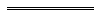 Notes1	This is a compilation of the Electricity Industry (Wholesale Electricity Market) Regulations 2004 and includes the amendments made by the other written laws referred to in the following table.  The table also contains information about any reprint.Compilation table2	Under the Financial Legislation Amendment and Repeal Act 2006 Sch. 2 cl. 13 a reference to the Consolidated Fund may, where the context so requires, be read as if it had been amended to be a reference to the Consolidated Account.  This reference was changed under the Reprints Act 1984 s. 7(5)(a).3	Now known as the Energy Arbitration and Review Act 1998.ProvisionCategoryMaximum civil penalty amountscl. 2.13.13Bfirst contravention: $15 000 plus a daily amount of $500
subsequent contraventions: $30 000 plus a daily amount of $1 000cl. 2.13.13ACfirst contravention: $50 000
subsequent contraventions: $100 000cl. 2.13.14(a)Bfirst contravention: $15 000 plus a daily amount of $500
subsequent contraventions: $30 000 plus a daily amount of $1 000cl. 2.13.25Bfirst contravention: $15 000 plus a daily amount of $500
subsequent contraventions: $30 000 plus a daily amount of $1 000cl. 2.16.6(b)Bfirst contravention: $15 000 plus a daily amount of $500
subsequent contraventions: $30 000 plus a daily amount of $1 000cl.2.27.Afirst contravention: $10 000
subsequent contraventions: $20 000cl. 2.29.6Cfirst contravention: $40 000 plus a daily amount of $5 000
subsequent contraventions: $80 000 plus a daily amount of $15 000cl. 2.29.7Cfirst contravention: $40 000 plus a daily amount of $5 000
subsequent contraventions: $80 000 plus a daily amount of $15 000cl. 2.29.8Bfirst contravention: $15 000 plus a daily amount of $500
subsequent contraventions: $30 000 plus a daily amount of $1 000cl. 2.30C.4Bfirst contravention: $15 000
subsequent contraventions: $30 000cl. 2.31.9Bfirst contravention: $25 000 plus a daily amount of $5 000
subsequent contraventions: $50 000 plus a daily amount of $10 000cl. 2.32.4(a)Cfirst contravention: $45 000 plus a daily amount of $10 000
subsequent contraventions: $90 000 plus a daily amount of $15 000cl. 2.34.2Bfirst contravention: $15 000
subsequent contraventions: $30 000cl. 2.34.3Bfirst contravention: $15 000
subsequent contraventions: $30 000cl. 2.34.6Bfirst contravention: $15 000 plus a daily amount of $500
subsequent contraventions: $30 000 plus a daily amount of $1 000cl. 2.35.1Afirst contravention: $10 000
subsequent contraventions: $20 000cl. 2.35.2Afirst contravention: $10 000
subsequent contraventions: $20 000cl. 2.35.3Afirst contravention: $5 000
subsequent contraventions: $10 000cl. 2.36.3Afirst contravention: $10 000
subsequent contraventions: $20 000cl. 2.36.4Cfirst contravention: $40 000
subsequent contraventions: $80 000cl.2.37.Bfirst contravention: $15 000subsequentcontraventions: $30 000cl. 2.38.1Bfirst contravention: $15 000 plus a daily amount of $500
subsequent contraventions: $30 000 plus a daily amount of $1 000cl. 2.38.2Bfirst contravention: $25 000 plus a daily amount of $5 000
subsequent contraventions: $50 000 plus a daily amount of $10 000cl. 2.38.3Bfirst contravention: $25 000 plus a daily amount of $5 000
subsequent contraventions: $50 000 plus a daily amount of $10 000cl. 2.41.2Bfirst contravention: $25 000
subsequent contraventions: $50 000cl. 2.42.4Cfirst contravention: $40 000 plus a daily amount of $5 000
subsequent contraventions: $80 000 plus a daily amount of $15 000cl. 2.44.4Cfirst contravention: $30 000
subsequent contraventions: $60 000cl. 3.4.6Cfirst contravention: $45 000
subsequent contraventions: $90 000cl. 3.4.8Cfirst contravention: $40 000
subsequent contraventions: $80 000cl. 3.5.8Cfirst contravention: $50 000
subsequent contraventions: $100 000cl. 3.5.10Cfirst contravention: $45 000
subsequent contraventions: $90 000cl. 3.6.5Cfirst contravention: $50 000
subsequent contraventions: $100 000cl. 3.6.6BCfirst contravention: $50 000
subsequent contraventions: $100 000cl. 3.8.2(c)Bfirst contravention: $25 000 plus a daily amount of $5 000
subsequent contraventions: $50 000 plus a daily amount of $10 000cl. 3.11.7ACfirst contravention: $50 000
subsequent contraventions: $100 000cl. 3.16.4Bfirst contravention: $25 000 plus a daily amount of $5 000
subsequent contraventions: $50 000 plus a daily amount of $10 000cl. 3.16.7Bfirst contravention: $25 000 plus a daily amount of $5 000
subsequent contraventions: $50 000 plus a daily amount of $10 000cl. 3.16.8ABfirst contravention: $25 000 plus a daily amount of $5 000
subsequent contraventions: $50 000 plus a daily amount of $10 000cl. 3.17.5Cfirst contravention: $50 000 plus a daily amount of $10 000
subsequent contraventions: $100 000 plus a daily amount of $20 000cl. 3.17.6Cfirst contravention: $50 000
subsequent contraventions: $100 000cl. 3.18.7Cfirst contravention: $40 000
subsequent contraventions: $80 000cl. 3.18.8Cfirst contravention: $40 000
subsequent contraventions: $80 000cl. 3.18.9Cfirst contravention: $40 000
subsequent contraventions: $80 000cl. 3.18.13(d)(i)Cfirst contravention: $40 000 plus a daily amount of $5 000
subsequent contraventions: $80 000 plus a daily amount of $15 000cl. 3.19.1Cfirst contravention: $40 000
subsequent contraventions: $80 000cl. 3.19.8Cfirst contravention: $50 000
subsequent contraventions: $100 000cl. 3.20.2Cfirst contravention: $50 000
subsequent contraventions: $100 000cl. 3.21.4Cfirst contravention: $40 000
subsequent contraventions: $80 000cl. 3.21A.2Cfirst contravention: $40 000
subsequent contraventions: $80 000cl. 3.21A.6Cfirst contravention: $30 000
subsequent contraventions: $60 000cl. 3.21A.12Cfirst contravention: $30 000
subsequent contraventions: $60 000cl. 3.21A.13(a)Cfirst contravention: $30 000
subsequent contraventions: $60 000cl. 3.21B.1Cfirst contravention: $30 000
subsequent contraventions: $60 000cl. 3.21B.2Cfirst contravention: $30 000
subsequent contraventions: $60 000cl. 4.5.4Cfirst contravention: $50 000 plus a daily amount of $10 000
subsequent contraventions: $100 000 plus a daily amount of $20 000cl. 4.10.2Cfirst contravention: $40 000
subsequent contraventions: $80 000cl. 4.13.3Bfirst contravention: $25 000 plus a daily amount of $5 000
subsequent contraventions: $50 000 plus a daily amount of $10 000cl. 4.13.4Bfirst contravention: $25 000 plus a daily amount of $5 000
subsequent contraventions: $50 000 plus a daily amount of $10 000cl. 4.22.5(b)Bfirst contravention: $25 000
subsequent contraventions: $50 000cl. 4.27.5Bfirst contravention: $20 000 plus a daily amount of $5 000
subsequent contraventions: $40 000 plus a daily amount of $5 000cl. 6.5.1ABfirst contravention: $20 000
subsequent contraventions: $40 000cl. 6.6.3Cfirst contravention: $100 000
subsequent contraventions: $100 000cl. 6.7.3Cfirst contravention: $40 000
subsequent contraventions: $80 000cl. 6.7.4Cfirst contravention: $40 000
subsequent contraventions: $80 000cl. 6.19.9Bfirst contravention: $25 000
subsequent contraventions: $50 000cl. 7.5.5Cfirst contravention: $50 000
subsequent contraventions: $100 000cl. 7.6A.2(g)Cfirst contravention: $30 000
subsequent contraventions: $60 000cl. 7.6A.3(c)Cfirst contravention: $30 000
subsequent contraventions: $60 000cl. 7.6A.5(e)Bfirst contravention: $15 000 plus a daily amount of $500
subsequent contraventions: $30 000 plus a daily amount of $1 000cl. 7.6A.6Bfirst contravention: $25 000
subsequent contraventions: $50 000cl. 7.7.6(b)(i)Cfirst contravention: $50 000
subsequent contraventions: $100 000cl. 7.7.6ACfirst contravention: $30 000
subsequent contraventions: $60 000cl. 7.9.1Cfirst contravention: $30 000
subsequent contraventions: $60 000cl. 7.9.3Cfirst contravention: $30 000
subsequent contraventions: $60 000cl. 7.9.5Cfirst contravention: $45 000
subsequent contraventions: $90 000cl. 7.9.7Cfirst contravention: $45 000
subsequent contraventions: $90 000cl. 7.9.9Cfirst contravention: $30 000
subsequent contraventions: $60 000cl. 7.9.10Cfirst contravention: $45 000
subsequent contraventions: $90 000cl. 7.9.12(a)Cfirst contravention: $30 000
subsequent contraventions: $60 000cl. 7.10.1Cfirst contravention: $50 000
subsequent contraventions: $100 000cl. 7.10.3Cfirst contravention: $50 000
subsequent contraventions: $100 000cl. 7.10.3ACfirst contravention: $40 000
subsequent contraventions: $80 000cl. 7.10.6Cfirst contravention: $35 000
subsequent contraventions: $70 000cl. 7.10.6A(a)Cfirst contravention: $30 000
subsequent contraventions: $60 000cl. 7.11.7Cfirst contravention: $40 000
subsequent contraventions: $80 000cl. 7.11.9Cfirst contravention: $30 000
subsequent contraventions: $60 000cl. 7A.2.8Cfirst contravention: $50 000
subsequent contraventions: $100 000cl. 7A.2.9Cfirst contravention: $50 000
subsequent contraventions: $100 000cl. 7A.2.13Cfirst contravention: $50 000
subsequent contraventions: $100 000cl. 7A.2.17Cfirst contravention: $50 000
subsequent contraventions: $100 000cl. 7B.2.10Cfirst contravention: $50 000
subsequent contraventions: $100 000cl. 7B.2.11Cfirst contravention: $50 000
subsequent contraventions: $100 000cl. 7B.2.15Cfirst contravention: $50 000
subsequent contraventions: $100 000cl. 8.1.3Bfirst contravention: $25 000 plus a daily amount of $5 000
subsequent contraventions: $50 000 plus a daily amount of $10 000cl. 8.3.1Bfirst contravention: $25 000 plus a daily amount of $5 000
subsequent contraventions: $50 000 plus a daily amount of $10 000cl. 8.3.3Bfirst contravention: $25 000 plus a daily amount of $5 000
subsequent contraventions: $50 000 plus a daily amount of $10 000cl. 8.3.5Bfirst contravention: $25 000
subsequent contraventions: $50 000cl. 8.4.1Bfirst contravention: $25 000
subsequent contraventions: $50 000cl. 8.5.2Bfirst contravention: $20 000
subsequent contraventions: $40 000cl. 8.8Bfirst contravention: $25 000 plus a daily amount of $5 000
subsequent contraventions: $50 000 plus a daily amount of $10 000cl. 9.1.2(e)Bfirst contravention: $25 000 plus a daily amount of $5 000
subsequent contraventions: $50 000 plus a daily amount of $10 000cl. 9.3.2Bfirst contravention: $25 000 plus a daily amount of $5 000
subsequent contraventions: $50 000 plus a daily amount of $10 000cl. 9.22.5Bfirst contravention: $20 000 plus a daily amount of $5 000
subsequent contraventions: $40 000 plus a daily amount of $5 000cl. 9.23.3Bfirst contravention: $25 000 plus a daily amount of $5 000
subsequent contraventions: $50 000 plus a daily amount of $10 000cl. 9.24.7Cfirst contravention: $40 000 plus a daily amount of $5 000
subsequent contraventions: $80 000 plus a daily amount of $10 000cl. 10.1.2Bfirst contravention: $25 000
subsequent contraventions: $50 000cl. 10.2.4Bfirst contravention: $25 000
subsequent contraventions: $50 000 r. 31(1)cl. 2.3.8cl. 2.5.6(c)cl. 2.5.9cl. 2.6.3A(a)cl. 2.7.7A(a)cl. 2.10.2A(a)cl. 2.10.13cl. 2.10.14cl. 2.13.28cl. 2.28.16cl. 2.30.4cl. 2.30.8cl. 2.31.10cl. 2.32.7E(b)cl. 2.34.7cl. 2.34.7A(b)(ii)cl. 2.34.7C(c)cl. 2.34.11cl. 2.37.1cl. 2.37.2cl. 2.37.3cl. 4.9.9cl. 4.15.1cl. 4.20.11cl. 4.27.7cl. 4.28.7cl. 7A.1.11cl. 10.2.1cl. 2.5.6(c)cl. 2.5.9cl. 2.6.3A(a)cl. 2.7.7A(a)cl. 2.10.2A(a)cl. 2.10.13cl. 2.10.14CitationGazettalCommencementElectricity Industry (Wholesale Electricity Market) Regulations 200430 Sep 2004 p. 4189-205Regulations other than r. 4(3)(b): 30 Sep 2004;
r. 4(3)(b): 1 Oct 2004 (see r. 4(3) and the Wholesale Electricity Market Rules published in Gazette 5 Oct 2004 r. 1.8.2 and 1.9.7)Electricity Industry (Wholesale Electricity Market) Amendment Regulations 200516 Aug 2005 p. 3825-6216 Aug 2005 (see r. 2)Electricity Corporations (Consequential Amendments) Regulations 2006 Pt. 331 Mar 2006 p. 1299-3571 Apr 2006 (see r. 2)Electricity Industry (Wholesale Electricity Market) Amendment Regulations (No. 2) 200629 Dec 2006 p. 5881-329 Dec 2006 Reprint 1:  The Electricity Industry (Wholesale Electricity Market) Regulations 2004 as at 23 Feb 2007 (includes amendments listed above)Reprint 1:  The Electricity Industry (Wholesale Electricity Market) Regulations 2004 as at 23 Feb 2007 (includes amendments listed above)Reprint 1:  The Electricity Industry (Wholesale Electricity Market) Regulations 2004 as at 23 Feb 2007 (includes amendments listed above)Electricity Industry (Wholesale Electricity Market) Amendment Regulations 200812 Feb 2008 p. 337-8r. 1 and 2: 12 Feb 2008 (see r. 2(a));
Regulations other than r. 1 and 2: 13 Feb 2008 (see r. 2(b))Electricity Industry (Wholesale Electricity Market) Amendment Regulations 200931 Dec 2009 p. 5375-71 Jan 2010 (see r. 2 and Gazette 31 Dec 2009 p 5327)Electricity Industry (Wholesale Electricity Market) Amendment Regulations 201125 Nov 2011 p. 4870-1r. 1 and 2: 25 Nov 2011 (see r. 2(a));
Regulations other than r. 1 and 2: 26 Nov 2011 (see r. 2(b))Electricity Industry (Wholesale Electricity Market) Amendment Regulations 201214 Feb 2012 p. 667-8r. 1 and 2: 14 Feb 2012 (see r. 2(a));
Regulations other than r. 1 and 2: 15 Feb 2012 (see r. 2(b))Electricity Industry (Wholesale Electricity Market) Amendment Regulations (No. 2) 20125 Jun 2012 p. 2353-60r. 1 and 2: 5 Jun 2012 (see r. 2(a));
Regulations other than r. 1 and 2: 1 Jul 2012 at 8:00 WST (see r. 2(b))Electricity Industry (Wholesale Electricity Market) Amendment Regulations 201310 May 2013 p. 1935-6 
(as amended 31 May 2013 p. 2117)r. 1 and 2: 10 May 2013 (see r. 2(a));
Regulations other than r. 1 and 2: 1 Jun 2013 (see r. 2(b))Reprint 2:  The Electricity Industry (Wholesale Electricity Market) Regulations 2004 as at 16 Aug 2013 (includes amendments listed above)Reprint 2:  The Electricity Industry (Wholesale Electricity Market) Regulations 2004 as at 16 Aug 2013 (includes amendments listed above)Reprint 2:  The Electricity Industry (Wholesale Electricity Market) Regulations 2004 as at 16 Aug 2013 (includes amendments listed above)Electricity Corporations (Consequential Amendments) Regulations 2013 r. 927 Dec 2013 p. 6469-791 Jan 2014 (see r. 2(c) and Gazette 27 Dec 2013 p. 6465)